Siostra Faustyna  Apostołka  Bożego MiłosierdziaTak niedawno  świętowaliśmy uroczyście  Zmartwychwstanie Pana Jezusa . Cieszyliśmy się z tego, że Jezus żyje.  Kolejną niedzielę po zmartwychwstaniu Pana Jezus świętujemy jako niedzielę Miłosierdzia Bożego . 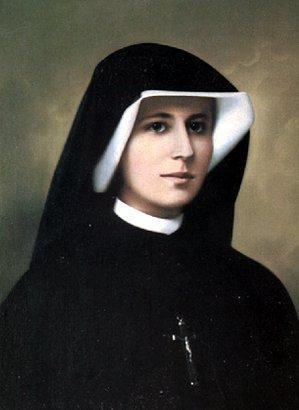 Wszystko zaczęło się od serca  ubogiej dziewczyny,który bardzo pokochała  Pana Jezusa. Miała na imię  Faustyna na nazwisko  Kowalska . Jak można zauważyć była  Polką mieszkała z rodzicami koło Łodzi . W niewielkiej wiosce Głogowiec  ciężko pracowała  z rodzicami w gospodarstwie, a potem jako pomoc domowa u ludzi. Kiedy miała 20 lat została siostrą zakonną. Dalsze swoje  życie ofiarowała  na służbę Panu Jezusowi, którego bardzo kochała . Pan Jezus nie zostawił tej  miłości bez odpowiedzi i ukazał się Jej aby powierzyć,  ważne zadanie. Pan Jezus prosił, aby została jego sekretarką i pisała w swoich dzienniczkach              (zeszytach), opowiadania, o tym jaki jest BÓG.                         Jak siostra Faustyna  to zadanie wypełniła dowiecie się oglądając film ,, Moja katolicka rodzina Święta Faustyna i Miłosierdzie Boże.”     https://youtu.be/984Jyp65J_YPoznacie w nim  historię siostry Faustyny. Jej  spotkania  z Panem Jezusem, zadania i modlitwę jakiej na polecenia Pana Jezusa  nauczyła  ludzi na całym świecie.
Siostra Faustyna potrafiła przebaczać  i uczyła  być  chrześcijaninem miłosiernym. Dzięki niej cały świat, zna modlitwę, którą nazywamy  KORONKA  DO MIŁOSIRDZIA BOŻEGO , oraz obraz PANA JEZUSA MIŁOSIERNEGO: zatytułowany   JEZU UFAM TOBIE .                                                                                            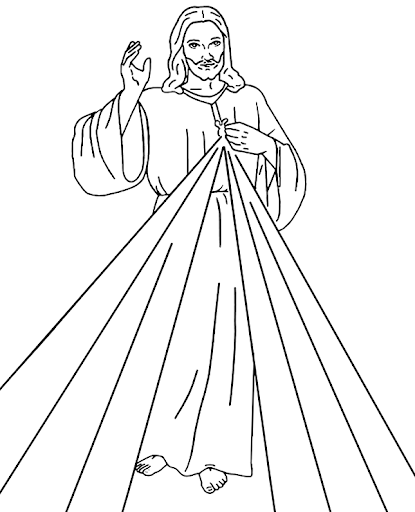 Pokolorujcie ten obrazek.   Na zakończcie  wysłuchajcie  piosenki  pt. „Jezu ufam Tobie”https://youtu.be/Cd8fDu03gf0